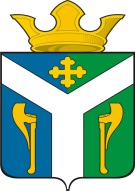 АДМИНИСТРАЦИЯ    УСТЬ – НИЦИНСКОГО СЕЛЬСКОГО ПОСЕЛЕНИЯПОСТАНОВЛЕНИЕ_________________________________________________________________ 26.02.2020                                                                                                     № 33с. Усть – НицинскоеОб утверждении  Адресной программы по обустройству улично-дорожной сети вблизи образовательных учреждения Усть-Ницинского сельского поселения на 2020 год      В соответствии с Федеральными законами от 06.10.2003 г. № 131-ФЗ «Об общих принципах организации местного самоуправления в Российской Федерации»,  от 10.12.1995 г. № 196-ФЗ «О безопасности дорожного движения», на основании Протокола № 11 от 19.03.2015 г. заседания Правительственной комиссии по вопросам безопасности дорожного движения Свердловской области ПОСТАНОВЛЯЮ:Утвердить Адресную программу по обустройству улично-дорожной сети вблизи образовательных учреждений Усть-Ницинского сельского поселения на 2020 год (прилагается).Опубликовать настоящее постановление в «Информационном вестнике Усть – Ницинского сельского поселения» и разместить на официальном сайте Усть – Ницинского сельского поселения в сети Интернет: www.усть-ницинское.рф.Контроль за исполнением настоящего постановления возложить на заместителя главы администрации Усть – Ницинского сельского поселения Н.Г. ВолохинуГлава Усть – Ницинского                                                   сельского поселения	                                                                   К.Г. СудаковаПриложениеУтвержденаПостановлением администрации       Усть-Ницинского сельского поселения                                    от  26.02.2020 г. № 33  Адресная программа по обустройству улично-дорожной сети вблизи образовательных учреждений Усть-Ницинского сельского поселения на 2020годРазработчик адресной программы: Администрация  Усть-Ницинского сельского поселения.Основания для разработки программы: Протокол № 11 от 19.03.2015 г. заседания Правительственной комиссии по вопросам безопасности дорожного движения Свердловской области.Основная цель программы: предусматривает концентрацию внимания участников дорожного движения при приближении к опасному по вопросам безопасности дорожного движения участку и как следствие сокращение дорожно-транспортных происшествий с пострадавшими, в том числе детьми.План мероприятий:   1. МКОУ «Краснослободская СОШ»,  расположенное по адресу с. Краснослободское, ул. Октябрьская 38, Слободо-Туринского района, Свердловской области.1.1  Обновление горизонтальной разметки «Зебра» 1.14.1; (желто-белый цвет) 1шт1.2 Обновление горизонтальной разметки «Искусственные неровности» 1.25  1шт        2.  МКДОУ «Краснослободский детский сад», расположенное по адресу с. Краснослободское, ул. Октябрьская 40, Слободо-Туринского района, Свердловской области.2.1  Обновление горизонтальной разметки «Зебра» (1.14.1).( желто-белый цвет). 1шт2.2 Обновление горизонтальной разметки «Искусственные неровности» 1.25 1шт.3. с. Краснослободское по ул. Ленина возле дома № 54,44,30,31,22,25,6,2.17, заменить дорожный знак  «Главная дорога» на новый формат 2.1. «Главная дорога» в количестве 9 шт.3.1 с. Краснослободское  по ул. Ленина  возле дома № 2,17 и ул. Юбилейной № 4 (со стороны реки) установить дорожный знак 2.4 «Уступите дорогу» в количестве 3 шт.        4.  МКОУ «Усть-Ницинская СОШ», расположенное по адресу с. Усть-Ницинское, ул. Школьная 8, Слободо-Туринского района, Свердловской области4.1  Обновление горизонтальной разметки «Зебра»1.14.1 – 3 шт.; (желто-белый цвет).4.2   Обновление горизонтальной разметки «Искусственные неровности»  1.25 – 3шт.       5. МКОУ «Липчинская СОШ»,  расположенное по адресу  с. Липчинское  ул. Ленина14, Слободо-Туринского муниципального района, Свердловской области.5.1  Обновление горизонтальной разметки «Зебра»(1.14.1) – 2 шт. (желто-белый цвет);5.2  Обновление горизонтальной разметки «Искусственные неровности»  1.25 – 2 шт.       6.  МКОУ «Ермаковская ООШ»,  расположенное по адресу д. Ермакова № 60 Слободо-Туринского района Свердловской области6.1    Обновление горизонтальной разметки «Зебра»(1.14.1) – 1 шт. (желто-белый цвет)6.2   Обновление горизонтальной разметки «Искусственные неровности» 1.25 – 1шт.   7. МКДОУ  «Ермаковский детский сад», расположенное по адресу д. Ермакова,  № 41 Слободо-Туринского района, Свердловской области. 7.1   Обновление горизонтальной разметки «Зебра» (1.14.1) – 1 шт. (желто-белый цвет);    8. д. Ермакова заменить дорожный знак 2.1 «Главная дорога» возле д. № 42,33,36,23,22,4,3  на новый формат 2.1 «Главная дорога» в количестве 7 шт.  9. д. Ермакова возле дома д. № 46 установить дорожный знак  5.20 «Искусственная неровность» 1шт.   10. д. Ермакова возле дома д. № 41  нанести дорожную разметку 1.25 на искусственных неровностях.Объем и источники финансирования Программы       Объем финансирования Программы составляет  260,0 тыс. руб.в том числе:- Указанные объемы финансирования подлежат уточнению при формировании бюджета на соответствующий финансовый год.Ожидаемый конечный результат Программы- сокращение количества лиц, погибших и пострадавших в результате дорожно-транспортных происшествий;- снижение количество дорожно-транспортных происшествий с пострадавшими.Система организации контроля за исполнением Программы        Контроль за исполнением Программы осуществляется заместителем главы администрации Усть-Ницинского сельского поселения, координирующим работу по реализации политики по обеспечению безопасности дорожного движения.